В целях реализации Закона Красноярского края от 25.03.2010 № 10-4487 «О порядке обеспечения жильем отдельных категорий ветеранов, инвалидов и семей, имеющих детей-инвалидов, нуждающихся в улучшении жилищных условий», в соответствии с Приказом министерства строительства и жилищно-коммунального хозяйства Российской Федерации от 20.06.2022 № 501/пр 
«О нормативе стоимости одного квадратного метра общей площади жилого помещения по Российской Федерации на второе полугодие 2022 года 
и показателях средней рыночной стоимости одного квадратного метра общей площади жилого помещения по субъектам Российской Федерации на 3 квартал 2022 года», руководствуясь статьями 26, 38 Устава города Сосновоборска Красноярского края, ПОСТАНОВЛЯЮОпределить среднюю рыночную стоимость одного квадратного метра общей площади жилого помещения в муниципальном образовании город Сосновоборск для расчета единовременной денежной выплаты 
на приобретение жилого помещения в собственность или строительство жилого помещения отдельным категориям ветеранов, инвалидов и семей, имеющих детей-инвалидов, нуждающихся в улучшении жилищных условий, на 3 квартал 2022 года в размере 80 404 (восемьдесят тысяч четыреста четыре) рубля.Контроль за исполнением настоящего постановления возложить на заместителя Главы города по социальным вопросам (Е.О. Романенко).Постановление вступает в силу в день, следующий за днем его официального опубликования в городской газете «Рабочий» и распространяет свое действие на правоотношения, возникшие с 1 июля 2022 года.И.о. Главы города Сосновоборска                                                          Д.В. Иванов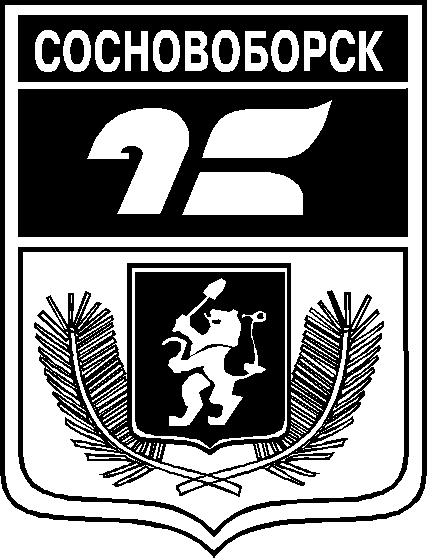 АДМИНИСТРАЦИЯ ГОРОДА СОСНОВОБОРСКАПОСТАНОВЛЕНИЕ__________ 2022                                                                                                        №_____АДМИНИСТРАЦИЯ ГОРОДА СОСНОВОБОРСКАПОСТАНОВЛЕНИЕ__________ 2022                                                                                                        №_____АДМИНИСТРАЦИЯ ГОРОДА СОСНОВОБОРСКАПОСТАНОВЛЕНИЕ__________ 2022                                                                                                        №_____Об определении на 3 квартал 2022 года средней рыночной стоимости одного квадратного метра общей площади жилого помещения в муниципальном образовании город Сосновоборск Об определении на 3 квартал 2022 года средней рыночной стоимости одного квадратного метра общей площади жилого помещения в муниципальном образовании город Сосновоборск 